                  Меры пожарной безопасности в быту   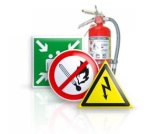 Пожарная безопасность в квартире:Не оставляй без присмотра включенные электроприборы, особенно электроплиты, утюги, обогреватели, телевизор, светильники и др.Уходя из дома, не забудь их выключить. Не суши белье над плитой. Оно может загореться. Не забывай выключить газовую плиту. Если почувствовал запах газа, не зажигай спичек и не включай свет. Ни в коем случае не зажигай фейерверки, свечи или бенгальские огни дома без взрослых.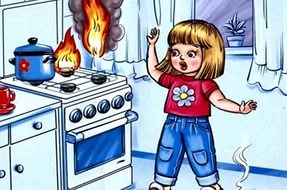 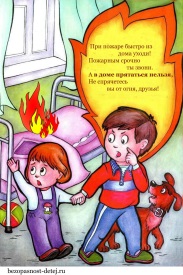 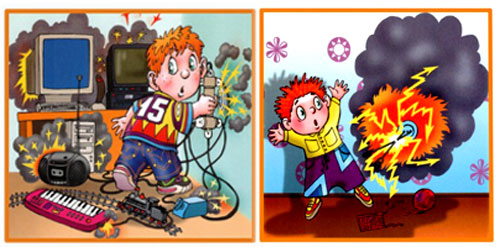 Если начался пожар, а взрослых дома нет, поступай так:Если огонь небольшой, можно попробовать сразу же затушить его, набросив на него плотную ткань или одеяло, заливая водой или засыпая песком. Если огонь сразу не погас, немедленно убегай из дома в безопасное место. И только после этого позвони в пожарную охрану по телефону или попроси об этом соседей. Если не можешь убежать из горящей квартиры, сразу же позвони по телефону и сообщи пожарным точный адрес и номер своей квартиры. После этого зови из окна на помощь соседей и прохожих. При пожаре дым гораздо опаснее огня. Большинство людей при пожаре гибнут от дыма. Если чувствуешь, что задыхаешься, опустись на корточки или продвигайся к выходу ползком - внизу дыма меньше. Если в помещение проник дым. надо смочить водой одежду, покрыть голову мокрой салфеткой и выходить пригнувшись или ползком. Обязательно закрой форточку и дверь в комнате, где начался пожар. Закрытая дверь может не только задержать проникновение дыма, но иногда и погасить огонь. Наполни водой ванну, ведра, тазы. Можешь облить водой двери и пол. При пожаре в подъезде никогда не садись в лифт. Он может отключиться и ты задохнешься. Когда приедут пожарные, во всем их слушайся и не бойся. Они лучше знают, как тебя спасти. Запомните самое главное правило не только при пожаре, но и при любой другой опасности: Не поддавайтесь панике и не теряйте самообладания!'В случае пожара или появления дыма следует немедленно сообщить в пожарную охрану по телефонам  «101» или «112» указав точный адрес.                     Памятка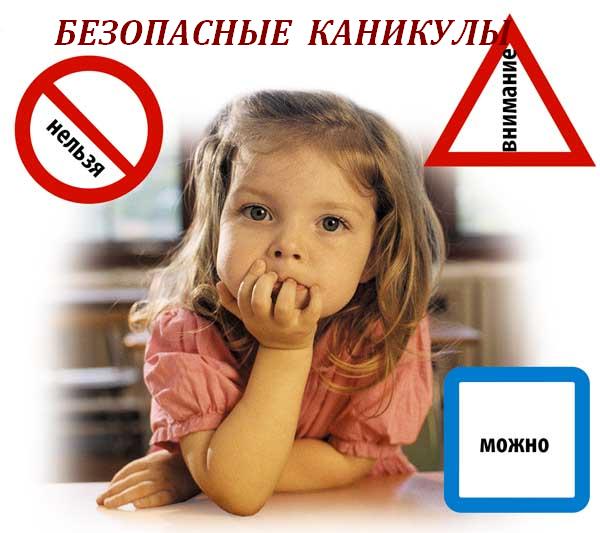                                                       «Безопасность ребенка в                                         Новогодние и Рождественские                                        каникулы»                                         Уважаемый опекун (попечитель)!        Наступают новогодние каникулы  – пора отдыха детей, интересных дел, новых впечатлений. У Вашего подопечного появится  больше свободного времени для приключений и ребячьих фантазий, а у Вас – забот и тревог за их безопасность. Чтобы избежать непредвиденных ситуаций с детьми, убедительно просим Вас позаботиться  о безопасности ребенка в период новогодних и Рождественских праздников: принять исчерпывающие меры по сохранности жизни и здоровья детей, предупреждению детского травматизма,  недопущению несчастных случаев, безопасности дорожного движения в период школьных каникул, соблюдению требований пожарной и антитеррористической безопасностиПОМНИТЕ: проезжая часть (дорога) -  это опасное место,  не допустимое для игр и развлечений ! ПОМНИТЕ: выход на лед запрещен !ПОМНИТЕ: оставление детей без присмотра в любых травмоопасных  местах, представляющих угрозу жизни и здоровью детей влечет к административной ответственности !ПОМНИТЕ: о соблюдении  правил техники безопасности, правилах поведения в транспорте, местах массового скопления людей, соблюдении правил дорожного движения, антитеррористической и пожарной безопасности, соблюдении мер безопасности на железнодорожном транспорте!                                                     ПОМНИТЕ: неумелое обращение с пиротехникой может угрожать жизни и здоровью Ваших подопечных !                                                                                                   ПОМНИТЕ: Вы несете ответственность за жизнь и здоровье подопечных!Уважаемые опекуны (попечители)! Согласитесь, что нет большего счастья, чем видеть наших детей здоровыми, радостными и веселыми! Их жизнь и здоровье, светлое будущее во многом зависят от нас, взрослых!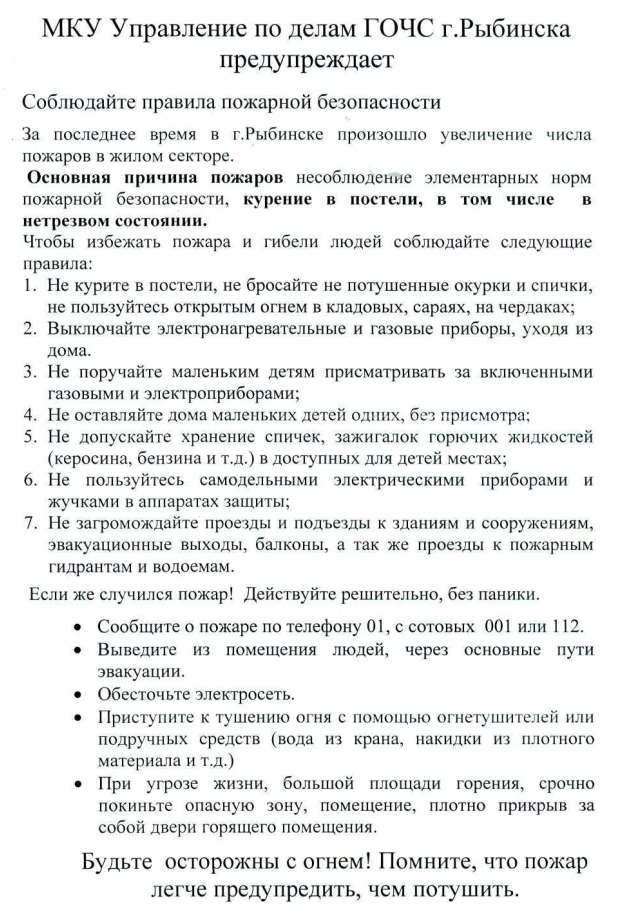 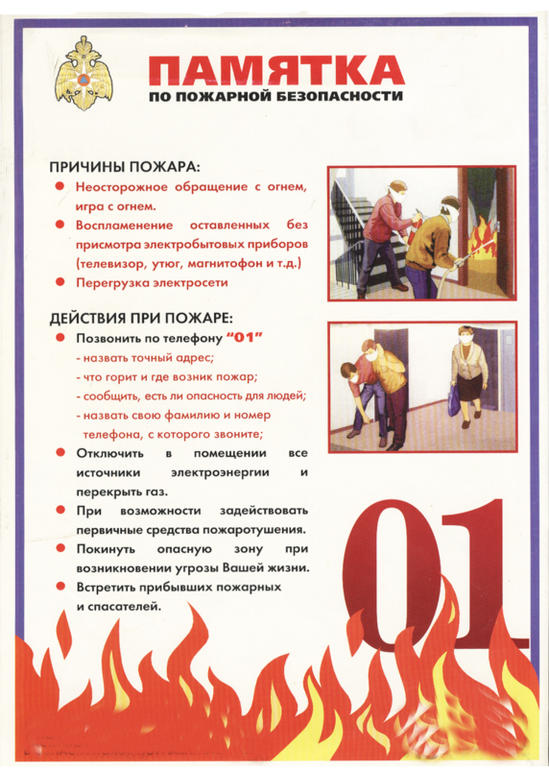 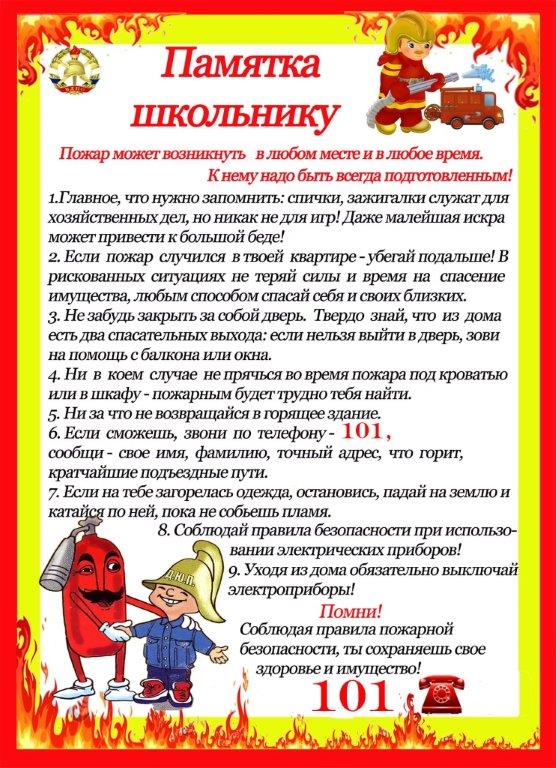 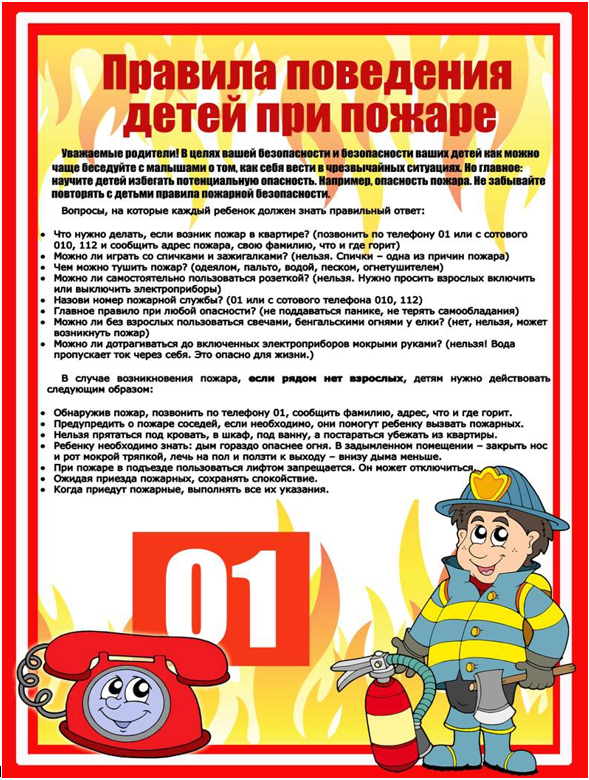 